Tytuł artykułu (Times New Roman Bold, 14 pt)Adam Kowalski(1), Jan Nowak(2) (Times New Roman Bold, 12 pt)1Instytut Inżynierii Rolniczej, Uniwersytet Przyrodniczy we Wrocławiu (Times New Roman, 10 pt)2Instytut Hodowli Zwierząt, Uniwersytet Przyrodniczy we Wrocławiu Adam Kowalski: adres@mail.xx (Times New Roman, 10 pt)StreszczenieStreszczenie w języku polskim (samodzielny tekst o objętości ok. 100-150 słów, który przeczytany w oderwaniu od reszty pracy ma poinformować o jej zawartości; powinien zawierać takie elementy, jak: sformułowanie celu badawczego, identyfikację obiektu badań, istotę stosowanej metody, najważniejsze wyniki i wnioski) (Times New Roman 10 pt, interlinia 1,0, tekst wyjustowany)Słowa kluczowe: od 3 do 5 słów w języku polskim (Times New Roman 10 pt).Tytuł artykułu w języku angielskim (Times New Roman Bold, 14 pt)SummaryStreszczenie w języku angielskim (samodzielny tekst o objętości ok. 100-150 słów, który przeczytany w oderwaniu od reszty pracy ma poinformować o jej zawartości; powinien zawierać takie elementy, jak: sformułowanie celu badawczego, identyfikację obiektu badań, istotę stosowanej metody, najważniejsze wyniki i wnioski) (Times New Roman 10 pt, interlinia 1,0, tekst wyjustowany)Keywords: od 3 do 5 słów w języku angielskim (Times New Roman 10 pt)1. WstępObjętość artykułu powinna zawierać się pomiędzy 20 000 a 22 000 znaków Za znak typograficzny uważa się każdą literę, cyfrę, znak przestankowy i odstęp (spację) między słowami. Wymaganym edytorem jest program Word. Tekst powinien być napisany czcionką Times New Roman, wielkość 12 pt, odstępy między wierszami 1,5. Format papieru A4, marginesy (lewy, prawy, górny i dolny) powinny wynosić 2,5 cm natomiast wcięcie akapitów 1 cm. Należy unikać dodatkowych odstępów przed i po akapicie. W tekście głównym należy stosować następujące odniesienia do literatury: ujęte w nawias nazwisko autora pracy wraz z rokiem wydania, np. (Nowak 2015), a jeśli cytowana jest praca zbiorowa lub jest wielu autorów: (Nowak i in. 2015). Nie należy stosować wyróżnień w tekście. Nazwy rozdziałów należy pisać czcionkę Times New Roman Bold, 12 pt., nazwy podrozdziałów należy Times New Roman 12 pt. Na końcu tytułów i pod tytułów rozdziałów nie należy stawiać kropki. Prawidłowo zredagowany artykuł należy przesłać na adres: kontakt@konferencja-eureka.pl. Prosimy o nazwanie pliku artykułu nazwiskiem autora głównego ze znakiem podkreślenia, wedle przedstawionego wzoru- Kowalski_Jan.doc. Wzory oraz równania powinny być napisane w edytorze równań (wielkość czcionki 12 pt., wyśrodkowane). Poniżej wzoru należy umieścić opis wszystkich wykorzystanych symboli.Tabele i rysunki powinny być zamieszczone w tekście jak najbliżej miejsca powołania się na nie (powołanie w tekście na tabelę skrótem np.: Tab.1 natomiast na rysunek Rys.1). Tabele oraz rysunki powinny się mieścić w kolumnie tekstowej oraz być wyśrodkowane. Każdy rysunek oraz tabela powinny być podpisane wraz ze wskazaniem źródła, czcionką Times New Roman 10 pt. interlinia 1, wyrównane do lewej strony i nie kończące się kropką. Podpisy rysunków powinny znajdować się pod rysunkiem natomiast w przypadku tabeli nad tabelą. Rysunki i wykresy powinny być wykonane w odcieniach szarości takich, aby zawarty w nich tekst był czytelny. Wszystkie elementy graficzne powinny stanowić integralną cześć tekstu, powinny być zgrupowane przygotowane w formie gotowej do druku z możliwością naniesienia na nich poprawek po redakcji wydawniczej. Przykładowe umieszczenie rysunku oraz tabeli wraz z podpisem:Rys. 1. Mechanizm różnicowyTabela 1. Wartości współczynników x, y, z (opracowanie własne)2. Tytuł rozdziału (czcionka Times New Roman Bold 12 pt.)Tytuł podrozdziału (czcionka Times New Roman 12 pt.)LiteraturaPozycje literatury powinny być uporządkowane alfabetycznie. W opisie każdej pozycji literatury należy podać: nazwisko i inicjał imienia autora, tytuł pracy, nazwę wydawcy, rok wydania,zakres stron. WzórŁuczycka D., Pentoś K., 2010. Zastosowanie Sztucznych Sieci Neuronowych Do Opisu Przenikalności Elektrycznej Mąki. Inżynieria Rolnicza 2,120: 43-48.Konstrukcja artykułu: WstępMateriał i MetodyWynikiDyskusja Wnioski Literatura(1)xyz123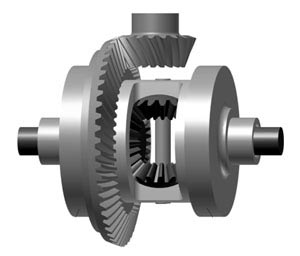 